КАРАР                                                                            РЕШЕНИЕ    « 19» апрель 2018 г.                  № 131                              « 19» апреля 2018 г.                  О публичных слушаниях по проекту решения «Об утверждении отчета об исполнении   бюджета сельского поселения Нижнеаврюзовский сельсовет муниципального района Альшеевский район Республики Башкортостан за 2017 год»	В соответствии со статьей 28 ФЗ-131 от 06.10.2003 г. «Об общих принципах организации местного самоуправления в Российской Федерации» Совет сельского поселения Нижнеаврюзовский сельсовет муниципального района Альшеевский район Республики Башкортостан  р е ш и л:	1. Назначить публичные слушания по проекту решения «Об утверждении отчета об исполнении отчета  бюджета   сельского поселения Нижнеаврюзовский сельсовет муниципального района Альшеевский район  Республики Башкортостан за 2017 год» на 04 мая 2018 г. в 15.00 часов в СДК  с.Нижнее Аврюзово  Альшеевского района Республики Башкортостан.	2. Создать комиссию по проекту решения «О бюджете сельского поселения Нижнеаврюзовский сельсовет муниципального района Альшеевский район Республики Башкортостан  за 2017 год» в составе:Председатель комиссии –   Зарипов Рифкат Рауфович– депутат от изб.округа № 2;Заместитель председателя –   Шагапов Назип Рифкатович - депутат от изб.округа № 3;Секретаря комиссии – Ибрагимова Альмира Борисовна – депутат от изб.округа № 4.	3. Организацию и проведение публичных слушаний по проекту решения возложить на Постоянную комиссию по бюджету, налогам и вопросам собственности.	4. Установить, что письменные предложения жителей сельского поселения Нижнеаврюзовский сельсовет муниципального района Альшеевский район Республики Башкортостан по проекту решения «О бюджете сельского поселения Нижнеаврюзовский сельсовет муниципального района Альшеевский район Республики Башкортостан за  2017 год» направляются в Совет сельского поселения Нижнеаврюзовский сельсовет по адресу: Республика Башкортостан, Альшеевский район,  с. Нижнее Аврюзово, ул. Ленина, д.63а  до 27  апреля 2018г.	5. Настоящее решение  обнародовать в установленном порядке.Глава сельского поселения                                                                               Р.Р.ФайрушинБАШKОРТОСТАН  РЕСПУБЛИКАҺЫӘЛШӘЙ РАЙОНЫМУНИЦИПАЛЬ РАЙОНЫНЫҢТУБӘНГЕ ӘУРЕЗ АУЫЛ СОВЕТЫАУЫЛ БИЛӘМӘҺЕСОВЕТЫ(БАШҠОРТОСТАН  РЕСПУБЛИКАҺЫ  ӘЛШӘЙ  РАЙОНЫ   ТУБӘНГЕ ӘУРЕЗ АУЫЛ  СОВЕТЫ)452102,Ленин  урамы, 63а,  ТУБӘНГЕ ӘУРЕЗ  ауылы,  Әлшәй районы,Башkортостан  Республикаһытелефон/факс (34754) 3-54-23e-mail: аvrus@ufamts.ru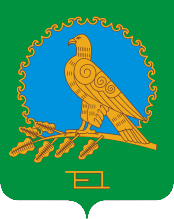 СОВЕТСЕЛЬСКОГО ПОСЕЛЕНИЯНИЖНЕАВРЮЗОВСКИЙ СЕЛЬСОВЕТМУНИЦИПАЛЬНОГО РАЙОНААЛЬШЕЕВСКИЙ РАЙОНРЕСПУБЛИКИ БАШКОРТОСТАН(НИЖНЕАВРЮЗОВСКИЙ  СЕЛЬСОВЕТ АЛЬШЕЕВСКОГО  РАЙОНА  РЕСПУБЛИКИ  БАШКОРТОСТАН)452102,ул. Ленина, 63а,   село Нижнее Аврюзово, Альшеевский район,Республика Башкортостан,телефон/факс (34754) 3-54-23.e-mail: аvrus@ufamts.ru  ОГРН  1020201730450                                    ИНН  0202001134                   КПП 020201001  ОГРН  1020201730450                                    ИНН  0202001134                   КПП 020201001  ОГРН  1020201730450                                    ИНН  0202001134                   КПП 020201001